Istituto Comprensivo di Barzanò 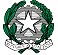 				SEDE: Via Leonardo da Vinci, 22 – 23891 Barzanò (Lecco) C.F. 85001820134-  Cod. Min. LCIC80800X Tel. 039.955044 / 039.9272537 - Fax 039.9287473 e-mail: lcic80800x@istruzione.it – sito web :www.icsbarzano.gov.it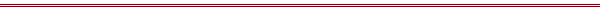 Circ. n° 81								                    Barzanò, 31/01/2018                                                                             A tutti i docenti della scuola secondaria di 1° gradoMARTEDI’ 06/02/18  h. 14.30-16.00:  INCONTRI DISCIPLINARIO.d.g.: accordi per concorso artistico-letterario;accordi per uscite e interventi esterni (Leggermente- Progetto legalità)accordi sulle modalità degli interventi di recupero; analisi programmazioni;primi confronti inerenti alle prove d’esame;varie ed eventuali.h. 16.45-18.15:  COLLEGIO DOCENTI UNITARIO (o.d.g riportato nella Circ. n° 80)L’incontro di “Stesura del Curricolo Verticale per competenze”, previsto per il 20 febbraio 2018, viene rimandato in attesa di un possibile corso di formazione.                                                                                                               Il Dirigente scolastico									     Dott.ssa Roberta Rizzini 	          IMPEGNI MESE DI FEBBRAIO